Project Data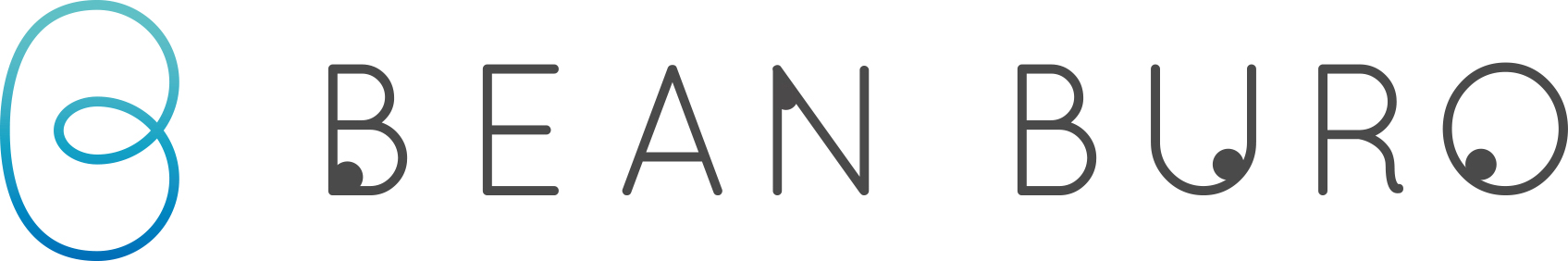 – PROJECT DATAProject Name:Social HouseLocation:Hong KongProject Category : example ; Apartments, Institution, Hotel, Bungalow, Mixed DevelopmentHospitalityLocal Architect (If any)N/AProject Team Member:Kenny Kinugasa-Tsui, Lorène Faure, Pauline Paradis, Elspeth Lee, Isabel Entrambasaguas, Laia Martínez Sitjà, Isabella Ducoli, Michelle Ho, Aimée Daniels, Katherine Leung, Abby Liu, Gigi KwongForeign Architect (If any): 	N/AFaçade Consultant: N/ALighting Consultant:N/ALandscape Architect:N/AGreen Building Consultant:N/AMain Contractor:UnknownInterior Fit-Out Contractor:N/AClient/Owner:Nan Fung GroupProject Status (Built, Under Construction, Conceptualization): BuiltInterior Designer:Bean BuroAuthorised Person:N/ACivil and Structure Engineer:N/AMechanical & Electrical Engineer:N/ASite Area (Square Meter):10,344sqft (961sqm)Building Height:N/ANumber of Rooms/Units:N/AFloor Area (Square Meter):N/AProject Value / Cost: UndisclosedQuantity Surveyor:N/AQuality Surveyor:N/AConstruction Commence Date: N/AConstruction Completion Date:N/APhotograph (credit to) & captions:Bean BuroAwards / Recognition:TBC